           DA 23-134Released: February 16, 2023AGENDA RELEASED FOR FEBRUARY 23, 2023 VIRTUAL MEETING OF THE COMMUNICATIONS EQUITY AND DIVERSITY COUNCIL  In accordance with the Federal Advisory Committee Act, this Public Notice announces the February 23, 2023, meeting of the Federal Communications Commission’s (Commission) Communications Equity and Diversity Council (CEDC or Council) and releases the agenda for the meeting.  The CEDC meeting will be held virtually, beginning at 10:00 a.m. ET, and will be available to the public for viewing via the Internet at http://www.fcc.gov/live. The agenda for the meeting is attached and will include a report of each of the CEDC working groups.  The Innovation and Access Working Group will report on its activities to recommend solutions to reduce entry barriers and encourage ownership and management of media, digital, communications services and next-generation technology properties, and start-ups to encourage viewpoint diversity by a broad range of voices.  The Diversity and Equity Working Group will report on its progress in examining how the FCC can affirmatively advance equity, civil rights, racial justice, and equal opportunity in the telecommunications industry to address inequalities in workplace employment policies and programs.  The Digital Empowerment and Inclusion Working Group will report on their efforts to identify innovative solutions and provide recommendations for how to accelerate the equitable deployment of broadband access in all communities, including those communities that comprise people of color and others who have been historically underserved.   The CEDC meeting will be convened in an online format and will be available to the public via live feed from the FCC’s web page at www.fcc.gov/live.  The public may also follow the meeting on the Commission’s YouTube page at https://www.youtube.com/user/fccdotgovvideo.  In addition, the public may follow the meeting on Twitter@fcc or via the Commission’s Facebook page at www.facebook.com/fcc.  Members of the public may submit questions during the meeting to livequestions@fcc.gov.Open captioning will be provided for this event.  Other reasonable accommodations for people with disabilities are available upon request.  Requests for such accommodations should be submitted via e-mail to fcc504@fcc.gov or by calling the Consumer & Governmental Affairs Bureau at (202) 418-0530 (voice).  Such requests should include a detailed description of the accommodation needed.  In addition, please include a way for the FCC to contact the requester if more information is needed to fill the request.  Please allow at least five days’ advance notice for accommodation requests; last minute requests will be accepted but may not be possible to accommodate.   Members of the public may submit written comments to the CEDC using the FCC’s Electronic Comment Filing System, ECFS, at www.fcc.gov/ecfs.  Any comments should be filed in GN Docket No. 17-208.More information about the CEDC is available at https://www.fcc.gov/communications-equity-and-diversity-council.  You may also contact Jamila Bess Johnson, the Designated Federal Officer for the Communications Equity and Diversity Council, at (202) 418-2608, or Jamila-Bess.Johnson@fcc.gov; or Aurélie Mathieu, Attorney Advisor, Wireline Competition Bureau, at (202) 418-2194 or Aurelie.Mathieu@fcc.gov; or Diana Coho, Consumer Affairs and Outreach Specialist, Consumer and Governmental Affairs Bureau, at (202) 418-2848 or Diana.Coho@fcc.gov.  					– FCC –		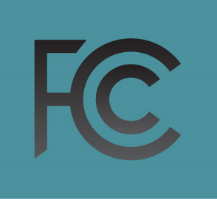 COMMUNICATIONS EQUITY AND DIVERSITY COUNCILFederal Communications Commission45 L Street, N.E., Washington, D.C. 20554February 23, 202310:00 a.m. – 2:30 p.m.AGENDA10:00 am:		Welcome and Opening of Meeting			Radhika Karmarkar, Chief, Industry Analysis Division, Media Bureau10:05 am:		Welcome Remarks Jamila Bess Johnson, Designated Federal Officer, CEDC, Media Bureau Aurélie Mathieu, Attorney Advisor, CEDC, Wireline Competition BureauDiana Coho, Consumer Affairs and Outreach Specialist, CEDCConsumer and Governmental Affairs Bureau10:10 am:		CEDC Chair/Vice Chairs’ Opening Remarks			Heather Gate, Chair, CEDC, Connected NationNicol Turner Lee, Ph.D., Vice Chair, CEDC, Brookings InstitutionSusan Au Allen, Vice Chair, CEDC, US Pan Asian American Chamber of Commerce Education Foundation10:20 am:	Call to Order of the February 23, 2023 CEDC Meeting/Roll Call of CEDC Members			Heather Gate, Chair, CEDC, Connected Nation			Jamila Bess Johnson, Designated Federal Officer, CEDC, Media Bureau		10:35 am:		Innovation and Access Working Group ReportRobert Brooks, Digital Solutions SpecialistWHUR-FM, Howard UniversityChair, Innovation and Access Working GroupC. Howie Hodges, II, Co-founder and Sr. Vice President of Government and External Affairs
Centri TechWorkstream 2 Lead (Access to Capital)Matthew Bauer, Vice President and Executive Director of Connected Communities
Wireless Research CenterWorkstream 3 Lead (Digital Equity/Closing the Digital Skills Gap)11:35 am		Lunch Break12:20 pm		Diversity and Equity Working Group			Christopher Wood, Executive DirectorLGBT Technology Partnership & InstituteChair, Diversity and Equity Working GroupAntonio Tijerino, President and CEO, Hispanic Heritage Foundation; Rosa Mendoza, Founder, President & CEO, ALLvanza, Co-Leads Workstream 2 (Future of Work) Aama Nahuja, Legal Counsel, A Wonder Media Company, LLC; Charlyn Stanberry, Vice President, Government Relations, National Association of Broadcasters; Melody Spann Cooper, Chair and CEO, Midway Broadcasting Corporation, Co-Leads Workstream 3 (Non-Traditional Anchor Institutions) Ellen Schned, CEO, Strong Women Alliance; Graham “Skip” Dillard, Brand Manager, Audacy New York 94.7 WXBK-FM; and Melody Spann Cooper, Chair and CEO, Midway Broadcasting CorporationWorkstream 4 Co-Leads (Diverse Media, Communications and Tech Ownership and Development)1:05 pm		Meeting Break1:20 pm		Digital Empowerment and Inclusion Working Group ReportDominique Harrison, Ph.D.Representing the Joint Center for Political and Economic StudiesChair, Digital Empowerment and Inclusion Working GroupDr. Christopher Ali, Associate Professor, Department of Media Studies, University of Virginia; and Chris James, President and CEO, National Center for American Indian Enterprise DevelopmentWorkstream 2 Co-Leads (Listening Sessions on Lessons Learned: Connecting Opportunity Communities to Broadband During the COVID-19 Pandemic)Clayton Banks, CEO Silicon Harlem; Vickie Robinson, General Manager – Airband Initiative, Microsoft; and Sarah Kate Ellis, President and CEO, GLAAD Workstream 3 Co-Leads (Public Convening: Connecting Opportunity Communities to Broadband During the COVID-19 Pandemic)2:10 pm		Questions/Comments from the Public2:20 pm		AdjournmentHeather Gate, Chair, CEDC, Connected NationJamila Bess Johnson, Designated Federal Officer, CEDC